П О С Т А Н О В Л Е Н И Е	В соответствии с Решением Городской Думы Петропавловск-Камчатского городского округа от 31.10.2013 № 145-нд «О наградах и почетных званиях Петропавловск-Камчатского городского округа»,     Постановлением Главы Петропавловск-Камчатского городского округа от 31.10.2013 № 165 «О представительских расходах и расходах, связанных с приобретением подарочной и сувенирной продукции в Городской Думе Петропавловск-Камчатского городского округа»,       ПОСТАНОВЛЯЮ:за эффективное управление и успешную реализацию федерального проекта «Агент», личный вклад в дело профилактики правонарушений в молодежной среде Петропавловск-Камчатского городского округа, активную гражданскую позицию и высокую степень социальной ответственности объявить Благодарность Главы Петропавловск-Камчатского городского округа Лескову Борису Андреевичу, руководителю Петропавловск-Камчатского местного отделения Всероссийской общественной организации «Молодая Гвардия Единой России».ГлаваПетропавловск-Камчатскогогородского округа                                                                           К.Г. Слыщенко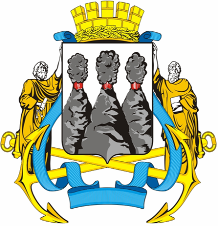 ГЛАВАПЕТРОПАВЛОВСК-КАМЧАТСКОГОГОРОДСКОГО ОКРУГА24 апреля 2014 г. №  56Об объявлении Благодарности Главы Петропавловск-Камчатского городского округа Лескову Б.А.